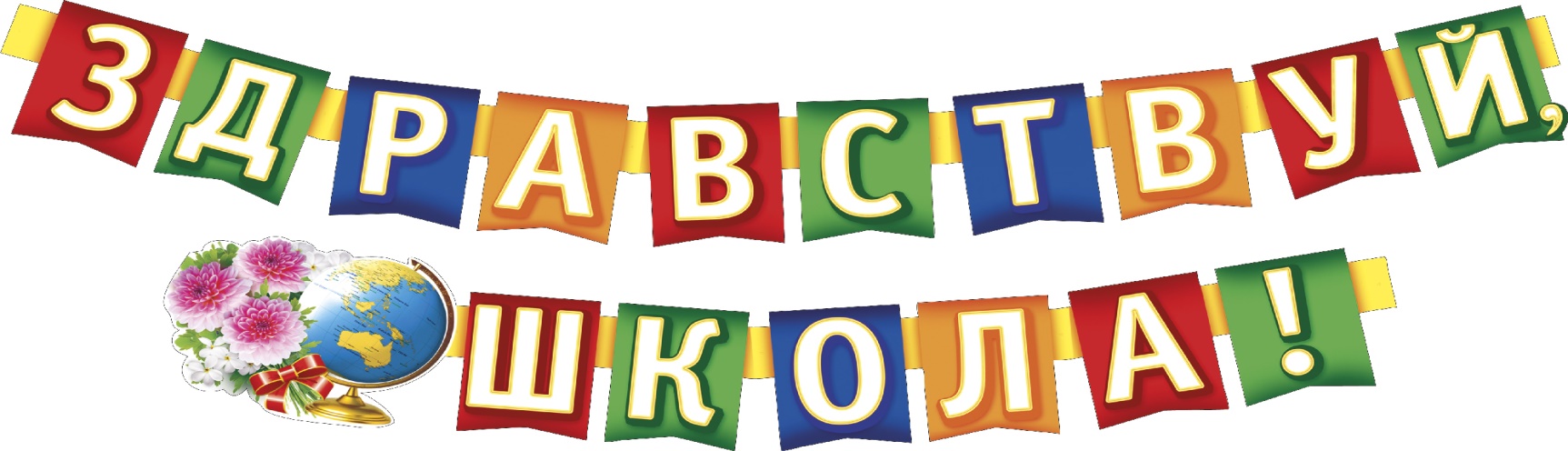 Уважаемые родители (законные представители) обучающихся!Доводим до Вас  информацию  об   организации Дня знаний в МБОУ «СУВУ №14 «Подросток» и  образовательной деятельности  в  1 полугодии  2020-2021 учебного года. Линейка проводится только для учащихся 9 классов во дворе школы при благоприятных погодных условиях. В случае неблагоприятных погодных условий мероприятие будет проведено в актовом зале. Во  время  линейки  на  открытом  воздухе в соответствии с Указом губернатора Пермского края от 20.08.2020 «О мероприятиях, реализуемых в связи с угрозой распространения новой коронавирусной инфекции…» родителям и гостя обязательно необходимо использовать средства индивидуальной защиты (маски, перчатки), соблюдать социальную дистанцию не менее 1,5 метра, обучающиеся могут также использовать средства индивидуальной защиты.Для остальных обучающихся ( 5-8 классы) проводятся только классные часы в соответствии с графиком. В соответствии  с  постановлением Главного государственного санитарного врача России от 30.06.2020 №  16 «Об утверждении санитарно-эпидемиологических правил СП 3.1/2.4 3598–20 «Санитарно-эпидемиологические требования к устройству, содержанию и организации работы образовательных организаций и других объектов социальной инфраструктуры для детей и молодежи в условиях распространения новой коронавирусной инфекции (COVID-19)»  МБОУ «СУВУ №14 «Подросток», школа будет  работать  в  особом  режиме:1. Доступ в здание школы родителям и гостям  запрещен в целях недопущения массового скопления людей;Воспитатель проводит класс до  дверей  школы  после окончания  классного часа.  После этого обучающиеся уйдут домой.2. Вход родителей в школу по личным вопросам к администрации школы или  учителю  возможен по предварительной договоренности с администрацией школы, о чем должен быть проинформирован дежурный по режиму заранее  и  только  при  наличии  у родителей  средств индивидуальной защиты (маска и перчатки),  при  условии прохождении  термометрии  при  помощи бесконтактного термометра и отсутствии признаков респираторных заболеваний;В случае не запланированного прихода в школу родителей, дежурный по режиму  выясняет цель их прихода и пропускает в школу только с разрешения администрации  (при  наличии у посетителя  средств  индивидуальной  защиты  и  прохождении  термометрии бесконтактным способом).  3.Особенности обучения в 1 полугодии  2020-2021  учебного годаДо 31.12.2020 в  целях минимизации контактов  обучающихся   из разных классов (групп)  :3.1. За каждым классным коллективом закреплен отдельный учебный кабинет, в котором дети обучаются по всем предметам, за исключением занятий, требующих специального оборудования (в том числе физическая культура,   информатика, технология, физика, химия).3.2.Реализация   предметов  учебного плана  будет  производиться и в очной  и  в дистанционной  формах  в  МБОУ «СУВУ №14 «Подросток».3.3.Обучение будет организовано  в  две смены , определено время для  прихода/ухода  в/из  школы для  каждого  класса,  а также пункты  входа и выхода  из  здания (режим работы  прилагается).3.4. Обеспечено проведение ежедневных «фильтров» с   использованием бесконтактных термометров с целью выявления и недопущения в организацию обучающихся, воспитанников и их родителей (законных представителей), сотрудников с признаками респираторных заболеваний при входе в здание.Просим с пониманием отнестись к требованиям администрации школы!!! Все  эти меры  предпринимаются  в  целях минимизации  рисков распространения коронавирусной  инфекции, безопасности  вашей и ваших детей,    сотрудников   школы.Для оперативной  связи со  школой    вы можете позвонить по телефонам:телефоны: 5-80-41 ( директор); 5-17-69 (приемная, вахта школы);  4-67-78 (для работы  с  льготными категориями семей – малоимущие, малоимущие многодетные, организация  питания обучающихся).Также вся информация будет размещена в группах классов и школы.График проведения торжественных мероприятий вМБОУ «СУВУ №14 «Подросток»1 сентября 2020 годаРаспределение   учебных  кабинетов,  закреплённых за классами5-10 классы времяклассвоспитателикабинет11.00 – 11.45 9 классы, линейкаПучкова Е.О.Панфилова Е.П.Двор школы или актовый зал11.30 – 12.305Белоглазова3311.30 – 12.306Белоглазова3311.30 – 12.307Южакова Н.Л.2312-00 – 13.008аНекрасова С.В.2512-00 – 13.008бРассошных Л.А.3212.30 – 13-3010 классыЕлтышева И.С.2213-00 до 13-30уборка уборка уборка 1 смена1 смена2 смена2 сменакласс№ кабинетакласс№ кабинета52610 а 1263310б47238а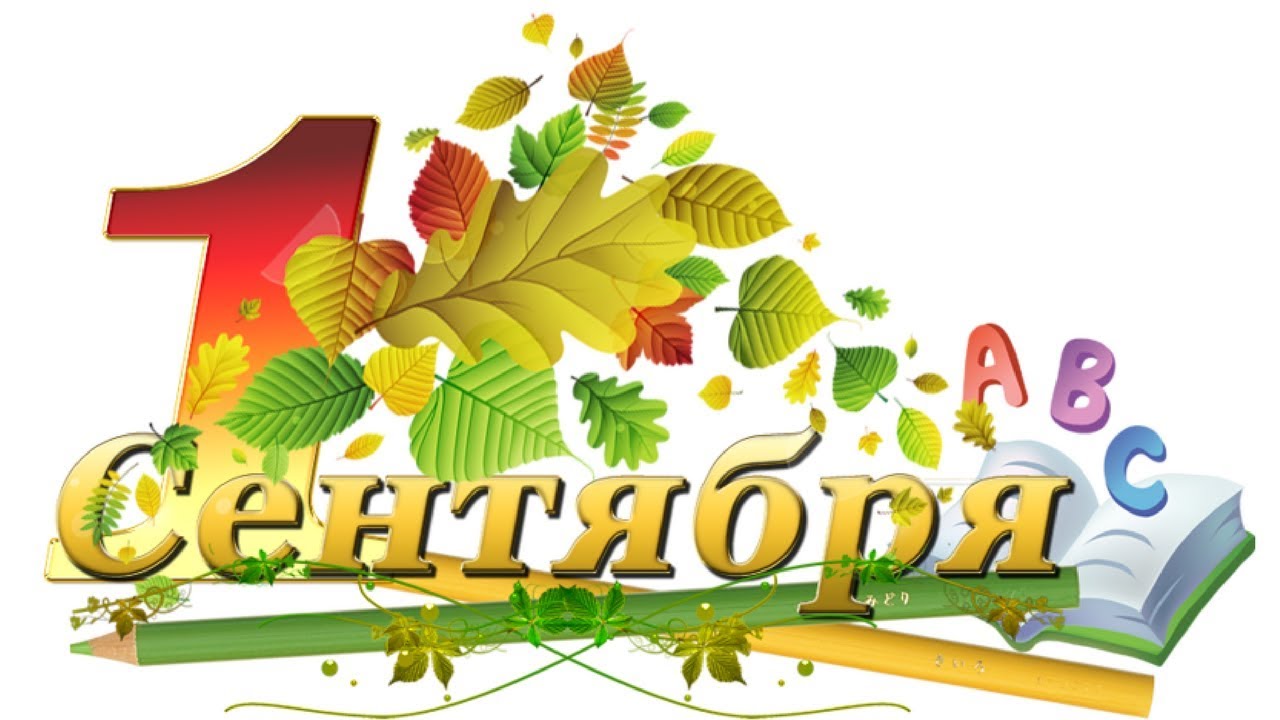 258б329а349б31